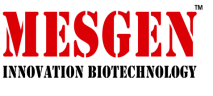 产品简介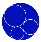 本试剂盒采用过柱纯化的方法，能够快速、温和、高效地裂解动物组织或细胞样品，有效提取总蛋白。试剂盒同时提供变性和天然两种裂解液，用户可根据下游实验需求进行选择。整个提取过程仅需要 1~8min，由于采用过柱纯化技术，最小可处理20μL样本与裂解液混合物，最大达500μL，提取的蛋白溶液浓度可达2~8mg/mL，并有效避免蛋白丢失。所提蛋白可采用BCA法进行蛋白定量分析（MesGen MG1002）。试剂盒组成操作方法A.  提取变性总蛋白1. 将纯化柱及接收管套管放在冰上预冷；2. 样品处理（取适当量的变性裂解液Denature Lysis Buffer，在使用前数分钟将蛋白酶抑制剂Protease inhibitors 100X按1:100加入其中；MPZ1201-plus已包含蛋白酶抑制剂，MPZ1201则需额外购买MesGen MG2284。）2a. 贴壁细胞：将预冷的PBS直接加入培养板、培养皿或培养瓶中清洗贴壁细胞，吸去上清。按照附表（文末）中将相应体积的变性裂解液均匀地加入整个器皿表面，用移液器吹打几次。2b. 悬浮细胞：低速离心收集细胞，在1.5mL离心管中加入预冷的PBS，涡旋震荡，3,000rpm离心2~3min清洗细胞。吸去多余上清，留下与细胞相同体积的PBS。涡旋震荡重悬细胞。加入附表中相应体积的变性裂解液Denature Lysis Buffer，涡旋震荡裂解细胞。注意：部分未完全裂解的细胞不会影响后续蛋白提取效果。2c. 组织：将15~20mg组织放置于纯化柱上，用塑料研磨棒扭转研磨50~60次，加入200μL变性裂解液Denature Lysis Buffer，继续研磨30~60次。如果组织样本起始量较大或者较小，需按比例调整相应裂解液的用量。注意：塑料研磨棒可以重复使用，用蒸馏水彻底冲洗干净，用纸巾擦干。3. 离心3a. 贴壁细胞或悬浮细胞：将裂解后的细胞转移到预冷的纯化柱套管中，14,000~16,000rpm离心30s取出。3b. 组织：盖上纯化柱盖子室温孵育1~2min，14,000~16,000rpm离心1~2min取出。4.  立刻将收集管放置于冰上，弃去纯化柱，变性总蛋白提取完成。B. 提取天然总蛋白1. 将天然细胞裂解液Nature Lysis Buffer，纯化柱及接收管套管放在冰上预冷；2. 样品处理（取适当量的天然裂解液Nature Lysis Buffer，在使用前数分钟将蛋白酶抑制剂Protease inhibitors 100X按1:100加入其中；MPZ1201-plus已包含蛋白酶抑制剂Protease inhibitors 100X，MPZ1201则需额外购买MesGen MG2284。）2a. 贴壁细胞：将预冷的PBS直接加入培养板，培养皿或培养瓶中清洗贴壁细胞，吸去上清。按照附表中将相应体积的天然裂解液Nature Lysis Buffer均匀地加入整个器皿表面，放置于冰上孵育3~5min，用移液器吹打几次。2b. 悬浮细胞：低速离心收集细胞，在1.5mL离心管中加入预冷的PBS，涡旋震荡，3,000rpm离心2~3min清洗细胞。吸去多余上清，留下与细胞相同体积的PBS。涡旋震荡重悬细胞。加入附表中相应体积的天然裂解液Nature Lysis Buffer，涡旋震荡裂解细胞15s。将离心管放置于冰上3~5min，然后涡旋震荡10s。注意：① 部分未完全裂解的细胞不会影响后续蛋白提取效果；② 加入裂解液后，如果细胞裂解物太过粘稠，无法用200~1,000µL吸头吹打，可将细胞裂解物直接倒入倒入纯化柱中，进行后续操作。2c. 组织：将15~20mg组织放置于纯化柱上，用塑料研磨棒扭转研磨50~60次，加入200μL天然裂解液Nature Lysis Buffer，继续研磨30~60次。如果起始量较大或者较小，需调整相应裂解液的用量比例。注意：塑料研磨棒可以重复使用，用蒸馏水彻底冲洗干净，用纸巾擦干。3. 离心3a. 贴壁细胞或悬浮细胞：将裂解后的细胞转移到预冷的纯化柱套管中，14,000~16,000rpm离心30s取出。3b. 组织：开盖冰上孵育5min，盖上纯化柱盖子，4℃，14,000~16,000rpm离心1~2min取出。4. 立刻将收集管放置于冰上，弃去纯化柱，天然总蛋白提取完成。附表 细胞数量与所需裂解液体积之间的关系产品特点操作简单快速：最快1min即可得到变性总蛋白；无蛋白丢失：可打开DNA双链，高效获取与DNA结合的蛋白；小样本量、高得率：最小可处理20μL样本与裂解液混合物，提取的蛋白溶液浓度可达2~8mg/mL；适用多种实验：含有两种裂解液，既可用于提取变性蛋白质，也可提取天然蛋白质。注意事项 1. 如需提取磷酸化蛋白请在变性/天然裂解液中加入磷酸酶抑制剂混合液（MesGen MG2285）； 2. 为了您的安全和健康，请穿实验服并戴一次性手套操作； 保存条件本产品常温运输（ 蛋白酶抑制剂混合液需冰袋运输）；变性裂解液及天然裂解液储存于4℃，蛋白酶抑制剂混合液储存于-20℃，其它组分储存于常温。保质期 12个月。仅供科学研究，不得用于临床治疗组成50 tests250 tests50 tests Plus250 tests Plus变性裂解液 Denature Lysis Buffer 25mL125mL25mL125mL天然裂解液 Nature Lysis Buffer25mL125mL25mL125mL蛋白酶抑制剂 100X Protease inhibitors 100X//500mL500mL纯化柱 / 收集管50个250个50个250个塑料研磨棒5根25根5根25根产品说明书1份1份1份1份细胞数量（×106）裂解液（μL）0.3200.550其他体积依比例增加裂解液